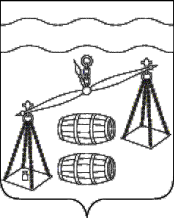 Администрация сельского поселения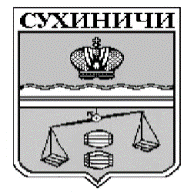 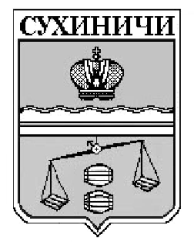 «Село Стрельна»Калужская областьПОСТАНОВЛЕНИЕО       внесении      изменения         в         постановление администрации сельского поселения «Село Стрельна»   от        04.10.2019        №          22        «Об     утверждении Муниципальной   программы  «Укрепление пожарной безопасности СП «Село Стрельна» на 2020-2024 годы»В целях улучшения пожарной безопасности на территории СП Село Стрельна», ПОСТАНОВЛЯЮ:Внести изменение в постановление администрации СП «Село Стрельна» от 04.10.2019 № 22 «Об утверждении Муниципальной программы «Укрепление пожарной безопасности СП «Село Стрельна» на 2020-2024 годы», изложив пункт 2 в новой редакции:«При формировании проекта бюджета на очередной финансовый год предусмотреть финансовые средства на реализацию муниципальной программы сельского поселения «Село Стрельна» «Укрепление пожарной безопасности СП «Село Стрельна» на 2020-2024 год».»Настоящее Постановление вступает в силу после его официального обнародования. Контроль за исполнением данного Постановления оставляю за собой.Глава администрацииСП «Село Стрельна»                                               Е.Е. Москвичеваот  29.05.2020г                                    № 23 